«Об утверждении стоимости арендыконференц-зала и зала переговоровдля Муниципального бюджетного учреждения«Бизнес-инкубатор»В соответствии с  Федеральным Законом  от 06.10.2003 № 131-ФЗ «Об общих принципах организации местного самоуправления в Российской Федерации», на основании Решения Алданского районного Совета от 22.05.2013 № 38-5 «О принятии положения «О порядке установления цен (тарифов), надбавок на территории Алданского района», администрация муниципального образования «Алданский район» постановляет: 1. Установить стоимость одного часа аренды конференц-зала и зала переговоров. для муниципального бюджетного учреждения «Бизнес-инкубатор», согласно приложению к настоящему постановлению.2. Настоящее постановление вступает в силу со дня его официального обнародования.3.Обнародовать настоящее постановление в установленном порядке, а также разместить на официальном сайте муниципального образования «Алданский район».4. Контроль по исполнению настоящего постановления возложить на первого заместителя главы администрации МО «Алданский район» -  Халиуллина Р.Г. Глава района                                                                                                     С.Н. ПоздняковЛаптурова Наталья Александровна(41145) 35-9-13Исполнитель: Лаптурова Наталья Александровна – главный специалист Управления экономики администрации МО «Алданский район»  ______________                                                                                                                  (подпись)Соответствует федеральному, республиканскому законодательству и муниципальным нормативным правовым актам МО «Алданский район»:Пак Дмитрий Николаевич – главный специалист юридического отдела администрации МО «Алданский район»______________                                                                                                                    (подпись)Ответственный за осуществление контроля над исполнением: Халиуллин Расиль Гарафиевич – первый заместитель главы администрации МО «Алданский район» Ознакомлен:______________                                                                                                                                        (подпись)Приложениек постановлению главы районаот «__» _______ 2016 г. № _____Стоимость аренды конференц-зала и зала переговоров для МБУ «Бизнес-инкубатор»._____________________________________________________________________РЕСПУБЛИКА  САХА (ЯКУТИЯ) АДМИНИСТРАЦИЯ МУНИЦИПАЛЬНОГО  ОБРАЗОВАНИЯ«АЛДАНСКИЙ  РАЙОН»ПОСТАНОВЛЕНИЕ  № 468п от 10.05.2016 г.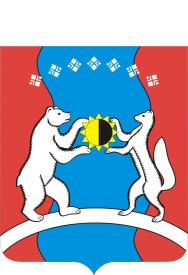 САХА ӨРӨСПҮҮБҮЛҮКЭТЭ«АЛДАН  ОРОЙУОНА»МУНИЦИПАЛЬНАЙТЭРИЛЛИИДЬАһАЛТАТАУУРААХ  № п/пНаименование услугиСтоимость, руб./час.1.Стоимость 1 часа аренды конференц-зала площадью 59,3 кв.м.8002.Стоимость 1 часа аренды конференц-зала площадью 36,1 кв.м.500